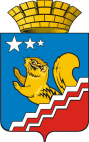 Свердловская областьГЛАВА ВОЛЧАНСКОГО ГОРОДСКОГО ОКРУГА         постановление14. 03.2022 года 			      	                               	               	              	      	          № 97                                                                     г. ВолчанскОб утверждении Порядка реализации по выявлению, оценке объектов накопленного вреда окружающей среде, организации работ по ликвидации накопленного вреда окружающей средеВ соответствии со статьями 80.1, 80.2 Федерального закона от 10 января 2002 г. № 7-ФЗ «Об охране окружающей среды», Правилами организации работ по ликвидации накопленного вреда окружающей среде, утвержденными постановлением Правительства Российской Федерации от 4 мая 2018 г. № 542,  руководствуясь Уставом Волчанского городского округа,ПОСТАНОВЛЯЮ:	Утвердить Порядок реализации по выявлению, оценке объектов накопленного вреда окружающей среде, организации работ по ликвидации накопленного вреда окружающей среде (прилагается).Разместить настоящее постановление на официальном сайте Волчанского городского округа в сети Интернет по адресу: www.volchansk-adm.ru.3. Контроль за исполнением настоящего постановления возложить на заместителя главы администрации Волчанского городского округа по ЖКХ, транспорту, энергетики и связи Соколюка М.П.Глава городского округа						               А.В. ВервейнУТВЕРЖДЕНПостановлением главыВолчанского городского округа          от 14.03.2022 года  № 97Порядок реализации по выявлению, оценке объектов накопленного вреда окружающей среде, организации работ по ликвидации накопленного вреда окружающей средеI. Общие положения1. Настоящий Порядок реализации по выявлению, оценке объектов накопленного вреда окружающей среде, организации работ по ликвидации накопленного вреда окружающей среде (далее - Порядок) определяет порядок реализации уполномоченным органом местного самоуправления Волчанского городского округа по выявлению и оценке объектов накопленного вреда окружающей среде, организации работ по ликвидации накопленного вреда окружающей среде.2. Органом, уполномоченным на реализацию функций по выявлению и оценке объектов накопленного вреда окружающей среде, организации работ по ликвидации накопленного вреда окружающей среде, является Муниципальное казенное учреждение «Управление городского хозяйства» (далее - уполномоченный орган, учреждение).3. Уполномоченный орган проводит выявление и оценку объектов накопленного вреда окружающей среде, осуществляет организацию работ по ликвидации накопленного вреда окружающей среде в отношении объектов накопленного вреда окружающей среде, находящихся в муниципальной собственности Волчанского городского округа, в том числе на земельных участках, находящихся в муниципальной собственности Волчанского городского округа.4. Определение терминов и сокращений:4.1. накопленный экологический вред (далее - НЭВ) - вред окружающей среде, возникший в результате прошлой экономической и иной деятельности, обязанности по устранению, которого не были выполнены либо были выполнены не в полном объеме (накопленный вред окружающей среде);4.2. объекты НЭВ - территории и акватории, на которых выявлен накопленный вред окружающей среде, объекты капитального строительства и объекты размещения отходов, являющиеся источником накопленного вреда окружающей среде, именуемые также объектами накопленного вреда окружающей среде;4.3. загрязненная территория (акватория) - территория или акватория с установленными географическими границами, на которой размещены (сброшены) загрязняющие вещества, отходы, негативно влияющие на окружающую среду, в том числе места, вокруг которых сформировалось загрязнение или которые сами являются загрязненными, включая несанкционированные места размещения отходов;4.4. инвентаризация загрязненных территорий (акваторий), объектов НЭВ на территории Волчанского городского округа (далее – Объекты НЭВ) - выявление в натуре, обследование, оценка и учет Объектов НЭВ с определением их основных характеристик;4.5. ЕГРН - Единый государственный реестр недвижимости - свод достоверных систематизированных сведений об учтенном в соответствии с Федеральным законом от 13.07.2015 № 218-ФЗ «О государственной регистрации недвижимости» недвижимом имуществе, о зарегистрированных правах на такое недвижимое имущество, основаниях их возникновения, правообладателях, а также иных установленных в соответствии с указанным федеральным законом сведений. Кадастровый учет, возникновение и переход права на объекты недвижимости подтверждаются выпиской из ЕГРН и (или) кадастрового паспорта и кадастрового плана территории;4.6. перечень загрязняющих веществ - систематизированный список загрязняющих веществ, в отношении которых применяются меры государственного регулирования в области охраны окружающей среды, утвержденный распоряжением Правительства Российской Федерации от 08.07.2015 № 1316-Р «Об утверждении перечня загрязняющих веществ, в отношении которых применяются меры государственного регулирования в области охраны окружающей среды»;4.7. ФККО - Федеральный классификационный каталог отходов - перечень видов отходов, находящихся в обращении в Российской Федерации и систематизированных по совокупности классификационных признаков: происхождению, условиям образования (принадлежности к определенному производству, технологии), химическому и (или) компонентному составу, агрегатному состоянию и физической форме, утвержденный приказом Росприроднадзора от 22.05.2017 № 242 «Об утверждении Федерального классификационного каталога отходов»;4.8. банк данных отходов - банк данных об отходах и о технологиях использования и обезвреживания отходов различных видов, систематизированные сведения о видах отходов, включенных в ФККО, и их характеристиках, а также сведения о технологиях, применяемых для использования и обезвреживания отходов, подготовленные Росприроднадзором.II. Выявление и оценка Объектов НЭВ5. Выявление Объектов НЭВ осуществляется посредством инвентаризации территорий (акваторий) Волчанского городского округа, на которых в прошлом осуществлялась экономическая и иная деятельность и (или) на которых расположены бесхозяйные объекты капитального строительства и объекты размещения отходов.6. Инвентаризация Объектов НЭВ осуществляется путем визуального осмотра территории с применением фото - и/или видеосъемки, средств GPS/ГЛOHACC, изучения документов территориального планирования, генеральных планов сельских поселений, судебных актов, формирования соответствующих запросов и обработки полученной информации от органов государственной власти и местного самоуправления Свердловской области, общественных объединений и иных организаций.7.   В ходе инвентаризации для каждого Объекта НЭВ определяются следующие основные характеристики:7.1. при обнаружении объектов капитального строительства указываются их возможное назначение, основные материалы, из которых они построены, площадь здания, строения, объем (по наружному или внутреннему обмеру), число этажей (без подвалов, полуподвалов и т.д.), фактическое состояние (износ). Сведения о прекращении эксплуатации Объекта НЭВ. В зависимости от отходов, сформировавших загрязнение, Объект НЭВ может быть отнесен к свалке, хвостохранилищу, шламохранилищу, полигону или иному объекту размещения отходов, в т.ч. несанкционированного размещения отходов;7.2. место нахождения Объекта НЭВ с указанием адреса, включая наименование муниципального образования, на территории которого расположен Объект НЭВ, координат его расположения;7.3. площадь Объекта НЭВ;7.4. категория и виды разрешенного использования земель, на которых расположен Объект НЭВ;7.5. объем и масса загрязняющих веществ, отходов;7.6. характеристика загрязняющих веществ или отходов в соответствии с перечнем загрязняющих веществ, Банком данных отходов, ФККО, гигиеническими нормативами и (или) справочниками веществ, в том числе:7.6.1. происхождение, условия образования (принадлежности к определенному производству, технологии);7.6.2. компонентный состав;7.6.3. агрегатное состояние;7.6.4. класс опасности отходов для окружающей среды;7.6.5. способность к миграции в иные компоненты природной среды;7.6.6. возможность загрязнения водных объектов, в том числе являющихся источниками питьевого и хозяйственно-бытового водоснабжения;7.6.7. факторы экологического риска, в том числе масштаб негативного воздействия Объекта НЭВ; привязка к природоохранным объектам (расположен/не расположен, расстояние от Объекта до ближайших природоохранных объектов);  расположение Объекта НЭВ на территории с высокой степенью антропогенной нагрузки;7.6.8. наличие на Объекте  НЭВ опасных веществ, указанных в международных договорах, стороной которых является Российская Федерация;7.6.9. расположение Объекта НЭВ на территории, входящей в зону экологического бедствия, чрезвычайных ситуаций;7.6.10. расположение Объекта НЭВ на территории со специальным режимом осуществления хозяйственной или иной деятельности, а также имеющей особое природоохранное значение;7.6.11. численность населения, проживающего на территории, окружающая среда которой испытывает негативное воздействие вследствие расположения Объекта НЭВ;7.6.12. численность населения, проживающего на территории, окружающая среда на которой находится под угрозой негативного воздействия вследствие расположения Объекта НЭВ.8.  По результатам инвентаризации Объектов НЭВ составляется акт инвентаризации Объекта НЭВ по форме согласно приложению к настоящему Порядку, содержащий оценку основных характеристик Объекта НЭВ с обязательным приложением фотографического материала.III. Направление заявления о включении в государственный реестр объектов накопленного вреда окружающей среде9. Уполномоченный орган вправе осуществлять закупку товаров, работ, услуг для обеспечения муниципальных нужд Волчанского городского округа, возникающих при реализации функций по выявлению, оценке объектов накопленного вреда окружающей среде, в соответствии с законодательством Российской Федерации о контрактной системе в сфере закупок товаров, работ, услуг для обеспечения муниципальных нужд.10. По результатам выявления и оценки объектов накопленного вреда окружающей среде уполномоченный орган представляет заявление о включении объекта накопленного вреда окружающей среде в государственный реестр объектов накопленного вреда окружающей среде (далее соответственно - заявление, государственный реестр) в письменной форме в Министерство природных ресурсов и экологии Свердловской области.11. В заявлении указывается наименование Объекта  НЭВ (при наличии), его фактическое местонахождение (с указанием кода по Общероссийскому классификатору территорий муниципальных образований и (или) Общероссийскому классификатору объектов административно - территориального деления по месту нахождения объекта), а также сведения о праве собственности на объект.12. К заявлению прилагаются материалы выявления и оценки объекта, содержащие, в том числе сведения в соответствии с пунктом 2 статьи 80.1 Федерального закона от 10.01.2002 № 7-ФЗ  «Об охране окружающей среды» (далее - материалы).13. Заявление рассматривается Министерством природных ресурсов и экологии Свердловской области в порядке и сроки, установленные  законодательством Российской Федерации.14. После включения Объекта НЭВ в государственный реестр Министерством природных ресурсов и экологии Свердловской области осуществляется категорирование объекта в целях обоснования очередности проведения работ по ликвидации накопленного вреда окружающей среде и принятия неотложных мер.15. Критерии выделения приоритетных Объектов НЭВ, накопленный вред окружающей среде на которых подлежит ликвидации в первоочередном порядке, и сроки категорирования объектов устанавливаются Министерством природных ресурсов и экологии Свердловской области.16. При изменении информации, содержащейся в заявлении и (или) в материалах, уполномоченный орган направляет в Министерство природных ресурсов и экологии Свердловской области актуализированную информацию об Объекте НЭВ.VI. Ликвидация Объекта НЭВ17. Работы по ликвидации накопленного вреда организуются и проводятся в отношении Объектов НЭВ, включенных в государственный реестр объектов накопленного вреда окружающей среде и включают в себя проведение необходимых обследований, в том числе инженерных изысканий, разработку проекта работ по ликвидации накопленного вреда, его согласование и утверждение, проведение работ по ликвидации накопленного вреда, контроль и приемку выполненных работ.18. Проведение работ по разработке проекта работ по ликвидации накопленного вреда, а также проведение работ по ликвидации накопленного вреда осуществляется исполнителем, определяемым уполномоченным органом в соответствии с законодательством Российской Федерации о контрактной системе в сфере закупок товаров, работ и услуг для обеспечения государственных и муниципальных нужд.19. Обследования, в том числе инженерные изыскания, выполняются для получения сведений об объекте накопленного вреда окружающей среде (далее - объект накопленного вреда), необходимых для подготовки проекта работ по ликвидации накопленного вреда, включая сведения о нарушенных свойствах компонентов природной среды, фактических значениях физических, химических, биологических показателей состояния компонентов природной среды и (или) их совокупности и их фоновых значениях на прилегающей к объекту накопленного вреда территории (акватории), объеме нарушений, и включают проведение полевых и лабораторных исследований.20. В состав проекта работ по ликвидации накопленного вреда включаются:20.1. раздел «Пояснительная записка и эколого-экономическое обоснование работ по ликвидации накопленного вреда», включающий:20.1.1. описание Объекта НЭВ, его площадь, месторасположение, сведения о границах объекта в виде схематического изображения на кадастровом плане территории или на выписке из Единого государственного реестра недвижимости о земельном участке;20.1.2. информацию о правообладателях Объекта НЭВ;20.1.3. сведения о нахождении Объекта НЭВ в границах территорий с особыми условиями использования (зоны с особыми условиями использования территорий, особо охраняемые природные территории и др.);20.1.4. экологическое и экономическое обоснование проведения работ по ликвидации накопленного вреда;20.1.5. обоснование планируемых мероприятий и технических решений при проведении работ по ликвидации накопленного вреда;20.1.6. описание требований к параметрам и качественным характеристикам работ по ликвидации накопленного вреда;20.1.7. обоснование достижения нормативов качества окружающей среды, санитарно-гигиенических, строительных норм и правил состояния земель по окончании работ по ликвидации накопленного вреда;20.2. раздел «Содержание, объемы и график работ по ликвидации накопленного вреда», включающий:20.2.1. результаты обследования Объекта НЭВ, которое проводится в объеме, необходимом для обоснования состава работ по ликвидации накопленного вреда, в том числе почвенные и иные полевые обследования, а также лабораторные исследования;20.2.2. состав работ по ликвидации накопленного вреда в объемах, необходимых для достижения нормативов качества окружающей среды, санитарно-гигиенических и строительных норм и правил;20.2.3. последовательность и объем проведения работ по ликвидации накопленного вреда;20.2.4. сроки проведения работ по ликвидации накопленного вреда с разбивкой по этапам проведения отдельных видов работ;20.2.5. планируемые сроки окончания сдачи работ по ликвидации накопленного вреда;20.2.6. порядок осуществления контроля за выполнением работ по ликвидации накопленного вреда, а также контроля за привлечением исполнителем к выполнению контракта субподрядчиков, соисполнителей из числа субъектов малого предпринимательства и социально ориентированных некоммерческих организаций, и сроками его осуществления;20.3. раздел «Сметные расчеты (локальные и сводные) затрат на проведение работ по ликвидации накопленного вреда», включающий локальные и сводный сметные расчеты затрат по видам и составу работ по ликвидации Объекта НЭВ.21. Исполнитель согласовывает проект с Федеральной службой по надзору в сфере природопользования.22. Согласованный проект в течение 30 рабочих дней утверждается уполномоченным органом.23. Работы по ликвидации накопленного вреда проводятся исполнителем в соответствии с проектом в сроки, предусмотренные муниципальным контрактом на проведение таких работ.24. Уполномоченный орган осуществляет контроль за выполнением муниципального контракта на проведение работ по ликвидации накопленного вреда в порядке, определенном законодательством Российской Федерации о контрактной системе в сфере закупок товаров, работ, услуг для обеспечения государственных и муниципальных нужд и настоящим Порядком.25. Накопленный вред окружающей среде считается ликвидированным при наличии акта о приемке работ по ликвидации накопленного вреда (далее - акт о приемке работ), подписанного в установленном порядке.26. Акт о приемке работ составляется и подписывается исполнителем контракта, а также должностным лицом уполномоченного органа, согласовавшим проект работ по ликвидации накопленного вреда.27. Приемка работ по ликвидации накопленного вреда осуществляется в срок, не превышающий 30 рабочих дней с даты поступления уполномоченному органу от исполнителя контракта акта о приемке работ.28. К акту о приемке работ прилагаются следующие материалы:28.1. пояснительная записка о проведенных работах по ликвидации накопленного вреда;28.2. копии договоров с подрядными и проектными организациями, в случае, если работы были выполнены такими организациями полностью или частично, акты приемки выполненных работ по договору;28.3. финансовые документы, подтверждающие проведение работ, закупку материалов, оборудования, материально-технических средств;28.4. данные о фактическом состоянии окружающей среды, в том числе достигнутых значениях физических, химических, биологических и иных показателей и (или) их совокупности на территории (акватории) объекта накопленного вреда;28.5. иные документы, подтверждающие выполнение работ по ликвидации накопленного вреда.29. При выявлении недостатков или несоответствия выполнения работ по ликвидации накопленного вреда, утвержденным проектам таких работ, уполномоченным органом, составляется акт о проведении доработки работ по ликвидации накопленного вреда, в котором указываются недостатки и несоответствия и устанавливаются сроки их устранения. 30. Акт о доработке подписывается уполномоченным должностным лицом уполномоченного органа, согласовавшими проект работ по ликвидации накопленного вреда.31. При установлении соответствия выполненных работ утвержденному проекту работ по ликвидации накопленного вреда и (или) устранении недостатков и несоответствий согласно акту о доработке подписывается акт о приемке работ.32. Копия подписанного акта о приемке работ направляется Волчанским городским округом в Министерство природных ресурсов и экологии Свердловской области посредством почтового отправления с описью вложения и уведомлением о вручении или в электронном виде подписанный электронной цифровой подписью для исключения Объекта НЭВ из государственного реестра объектов накопленного вреда окружающей среде.Приложение к Порядку реализации по выявлению, оценке объектов накопленного вреда окружающей среде, организации работ по ликвидации накопленного вреда окружающей среде, утвержденному Постановлением главы Волчанского городского округа от 14.03.2022 года  № 97Акт инвентаризации Объекта НЭВ № /(дата) (порядковый номер/год)№ п/пНаименование показателя, критерияЗначение показателя, критерияПримечание1Наименование и вид объектаУказываются сведения, позволяющие идентифицировать загрязненную территорию или объект НЭВ (свалка, хвостохранилище, полигон, завод и т.д.). Объекты НЭВ в зависимости от отходов, их сформировавших, могут быть отнесены к свалкам, хвостохранилищам, шламохранилищам, полигонам и иным объектам размещения отходов. Также объектами НЭВ могут выступать и иные объекты (объекты капитального строительства - здания, сооружения с указанием их характеристик), земельные участки, вокруг и на которых сформировалось загрязнение или которые сами являются загрязненными, а также акватории.2Место нахождениенаименование субъекта Российской Федерации- Адрес расположения объекта с указанием ОКТМО, Сведения в соответствии с государственным кадастром недвижимости: кадастровый номер (при наличии), сведения публичной кадастровый картыСистема координат - WGS 84, координаты оконтуренного участка3Категория земель (назначение)- земли сельскохозяйственного назначения-  земли населенных пунктов-        земли промышленности, энергетики, транспорта, связи, радиовещания, телевидения, информатики, земли для обеспечения космической деятельности, земли обороны, безопасности и земли иного специального назначения;-       земли особо охраняемых природных территорий и объектов-  земли лесного фонда-  земли водного фонда-  земли запаса4Сведения о праве собственности на объектСобственность Российской Федерации, субъекта Российской Федерации, органов местного самоуправления, других юридических лиц, с указанием при наличии собственника5Объем загрязнения (размещенных отходов), тонны/куб. м, и их классов опасностиВычисляется по результатам определения объема видимой надземной части объекта с применением средств GPS/TJIOHACC.При наличии могут указываться сведения, полученные из иных источников, с обязательным указанием реквизитов документов и приложением их копий к акту инвентаризации6Площадь объекта, кв. мОпределяется по результатам точного установления координат места нахождения и оконтуривания территории Объектов НЭВ с применением средств GPS/TJIOHACC7Характеристика загрязнения (отходов)Установление характеристик загрязнения (отходов), формирующих загрязненную территорию, объект НЭВ, по совокупности классификационных признаков:-    наименование, происхождение, условия образования (принадлежности к определенному производству, технологии),-       компонентный состав (загрязняющие вещества),-  агрегатное состояние,8Описаниенегативногоизмененияокружающей среды по компонентам природной среды-  недра-  почвы (превышения ЗВ по ПДК, ОДК)-   поверхностные воды (Превышения ЗВ по ПДК, ОДУ, ОДК)-  подземные воды (превышения ЗВ по ПДК, ОБУВ, ОДК)-    растительный мир (степень деградации растительных организмов)-  животный мир и иные организмы (степень угнетения животных организмов)-   степень миграции ЗВ в компоненты ОС с указанием процессов (течение жидкостей, диффузия, дисперсия, осаждение и др.)вероятность возникновения экологических рисков (с указанием факторов: масштаб негативного воздействия Объекта, привязка к природоохранным объектам, расположении Объекта на территории с высокой степенью антропогенной нагрузки)-   сведения о наличии или об отсутствии в границах земельного участка охранных зон мест забора хозяйственно-питьевых вод-     расположение Объекта на территории, входящей в зону экологического бедствия, чрезвычайных ситуаций, на территории со специальным режимом осуществления хозяйственной или иной деятельности, а также имеющей особое природоохранное значение